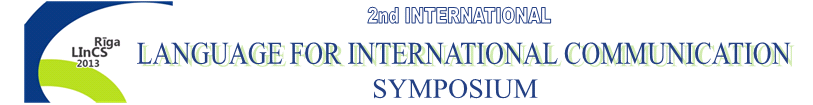 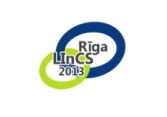    Linking Interdisciplinary PerspectivesMay 23-24, 2013INFORMATION ABOUT MANUSCRIPT SUBMISSIONThe extended deadline for manuscript submission is 15th June, 2013.Deliver the manuscript as an email attachment to (in English) Dr. Monta Farneste monta.farneste@lu.lv (in Spanish) Dr. Alla Placinska jalla@lu.lv (in French) Dr. Olga Ozoliņa olga.ozolina@lu.lv (in German) Dr. Ieva Sproģe ieva.sproge@lu.lv Your queries in Spanish, French and German may also be sent to the corresponding e-mail addresses.All manuscripts submitted will undergo a blind peer reviewing process by two independent reviewers, who will use standard criteria for assessment (significance and relevance of the theme, research design, relevant literature review, relevant conclusions, quality of the argumentation and appropriate use of the language, appropriate formatting). No information that identifies the author(s) should be included in the paper. When citing the sources do not write: ‘We concluded that … (Ozols and Brown, 2011).’, but ‘According to Ozols and Brown (2011), …’.Submitting a manuscript means that the paper has not been previously published and is not being reviewed by any other journal or edited volumes. The papers not presented at the conference will not be considered for publication. To facilitate the blind peer reviewing process, it is essential that the contributors adhere to the requirements. The papers which will not adhere to these requirements may be returned to the author(s) or even excluded from the conference proceedings. GENERAL INFORMATIONFile format: Microsoft Word for Windows 2003 Language: EnglishLength: up to 10 pages, single spacedSubmission: Deliver 2 electronic copies: one full copy and one blind copy (a copy without the information about the author):Full copy: Surname_name_1 (add numbers to show the number of the version), for example, the first version will be named,	e.g. Kalnina_Viola_1_full copyIf there are two authors then use ‘and’,e.g. Kalnina_Viola_and_ Kalnins_Janis_1_full copyBlind copy: e.g. Kalnina_Viola_1_blind copy or Kalnina_Viola_and_ Kalnins_Janis_1_blind copyDeliver the manuscript as an email attachment to (in English) Dr. Monta Farneste monta.farneste@lu.lv (in Spanish) Dr. Alla Placinska jalla@lu.lv (in French) Dr. Olga Ozoliņa olga.ozolina@lu.lv (in German) Dr. Ieva Sproģe ieva.sproge@lu.lv Your queries in Spanish, French and German may also be sent to the corresponding e-mail addresses.MANUSCRIPT REQUIREMENTSTitle: centred, upper case, bold, 14 point (no underlining)Author(s):Name(s) Surname (centred, bold, 12 point)Institution, Country (centred, bold, 12 point)Abstract in English: the heading Abstract (aligned left, followed by a full stop) on the same line as the first sentence the text should not be longer than 200 words (e.g. in 1-2 sentences summarising introduction, methods, results, conclusions)11 point, single spacingKey words: one additional space between linesthe heading in bold, sentence case, single spacing, 11 point, 5 to 7 wordse.g. Key words: discourse analysis, letter writing, enquiry letters, ESP, tertiary levelThe main text: see below Formatting References: 11 pt, single spacing, the title is aligned left (see more below References)Summary: The title and the summary of the paper written in German, French or Spanish should also be translated at the end of the paper: the title of the paper (11 point ,aligned left, title case, in bold); the title Summary (11 point, aligned left);the text (11 point; justified, single spacing).Appendices (if any): 11 point, single spacing, the title is aligned left, e.g.Appendix 1Questionnaire SampleBrief information about the author(s) added at the end of the paper: 1-2 sentences, 11 point, single spacing name and surname in bold, scientific degree(s) and position in parentheses, affiliation, country, research field(s)email address, e.g. Monta Farneste (Dr. Paed., Assoc. Prof.) is currently working at the University of Latvia. Her research interests include written communication and communicative grammar. Email: monta. farneste@lu.lvFORMATTINGMargins: 2.0 cm for top, bottom and right margins; 3.0 cm for left marginHeadings: Use headings where appropriate, e.g. Introduction, Theoretical Background (or any other relevant heading), Methods, Results and Discussion, Conclusions, References, Appendix 1 Provide numbers for subsections, e.g. 2 Methods 2.1 Subjects2.2 ProcedureDo not write any number next to the heading Introduction, Conclusions and ReferencesUse bold only for the title and the section headings, but use italics for the subsection headingsAlign left, use 12 point, sentence case (capitalize only the first word and proper nouns in the headings), no full stop after headingsDouble only before each heading (i.e. click Enter twice)Main Text Use Times New Roman, 12 point, justified, single line spacing Indent each paragraph by 1 cm (use Tab or Format-Paragraph-Indentation-Special-First line-By: 1cm), except for the first line after the title and headings (use no extra space between paragraphs)Do not use headers or footers (e.g. do not use footnotes)Put quotations in single inverted commas. Double quotes are used for quotes within quotes. Put a full stop after the quotation marks or brackets,e. g. ‘The study of “speaker meaning” is called pragmatics’ (Yule, 1996: 3).Show the omitted text by an ellipsis in square brackets, i.e. […].Display long quotations (3 and more lines), i.e. indent from the left side, leaving one extra line before and after the quote. Use italics to highlight key information, to indicate terms or the titles of books.Figures and Tables The captions of tables and figures are aligned left, single spaced, 11 point. The captions of tables are written above, whereas the captions of figures are written below the data, e.g.	Figure 1 Sample of an essayThe text in tables is 11 point, single spaced.Tables and figures are separated from the main text by Enter.The maximum number of tables and figures is five.PhotographsWe reserve the right to omit photographs.In-text citations If in-text citations are written, they are put in brackets (.Brown, 2002: 5; White, 2005a: 8-10; White 2005b: 6). If you quote, indicate page numbers. If the authors’ names are transcribed in English, the name in the original is put in brackets when indicating the source in the text, e.g. Barmina and Verhovskaya (Бармина и Верховская, 2000).If two authors have the same surname, initials are used in in-text-citations, e.g. (Kalniņa, M. and Kalniņa, Š., 2008).If the publishing date is unknown, write (n. d.), e.g. (Brown, n.d.: 5).If it is necessary to refer to an Internet source without the author and the title, write Online. In the reference list, such Internet sources are mentioned in order of appearance in the text:e.g. A number of research studies have been conducted into the effect of motivation on language acquisition (Online 1).If there are more than three authors, all their surnames should appear when a reference to the publication is made for the first time. Afterwards, only the first author should be mentioned followed by et al., for example (Waters et al., 1999). All the authors should be named in the reference list. ReferencesInclude all the sources cited in the text and do not include any that have not been cited in the text.Use single spacing, 11 point and a hanging indent (Format-Paragraph-Indentation-Special-Hanging) to arrange the items in the list.List items in the references alphabetically: Latin characters (English, Latvian, then German and other); Cyrillic characters (Russian); then Internet sources without the author and the title.Do not cite personal communications, manuscripts in preparation and other unpublished data in the reference list; they may be mentioned in the text in parentheses.Indicate sources according to the following format:ReferencesBrown, B. (1994) Reading for research. Journal of Education, 1 (1): 21-4.Brown, B. (2003) Research. London: University of London. Available from http://www.oup.com/elt/global/ [Accessed January 2, 2003].Celce-Murcia, M. (ed.), (2001) Teaching English as a Second or Foreign Language. Boston: Heinle & Heinle.Coady, J. (1979) A psycholinguistic model of the ESL reader. In R. Mackay, B. Barkman, and R. R. Jordan (eds.) Teaching Reading Skills (pp.219-223). London: Longman.Dowman, J. and Shepheard, J. (2002) Teaching English as a Foreign Language. London: Hodder and Staughton.Longman Dictionary of English Language and Culture (1992) Essex: Longman.Internet sourcesAvailable from http://www.oup.com/elt/global/ [Accessed January 2, 2003].…..Books analysedTrappe, T. and Tullis, G. (2005) Intelligent Business. Coursebook. Intermediate. Business English. Harlow: Pearson Education. 